«День Эколят»Уборка с Эколятами территории детского сада (площадки)В  нашем детском саду «Сибирячок» корпус №3 19 апреля  прошел субботник по уборке территории детского сада.
Цель субботника – сделать наш детский сад более чистым, благоустроенным.  Дети старшей группы отправились   на проулок и увидели сказочных героев Эколят – друзей и защитников Природы (Умницу, Шалуна, Тихоню, Ёлочку).  Эколята  сообщили ребятам, что необходимо убрать свою площадку  от мусора. Ребята сразу же приступили к работе, и  к ним на помощь пришли родители. Весело и легко работать, когда все вместе и  дружно. Через некоторое  время  территория детского сада сразу преобразилась.  Приятно видеть результат труда всех, кто в нём участвовал. Каждый внёс в это непростое дело частичку своего тепла. И как приятно смотреть на мир, который стал ещё красивее благодаря нашим стараниям. Коллективное мероприятие, тем более по природе сбережению  не только сплачивает детский коллектив, но и воспитывает у дошкольников экологическую культуру.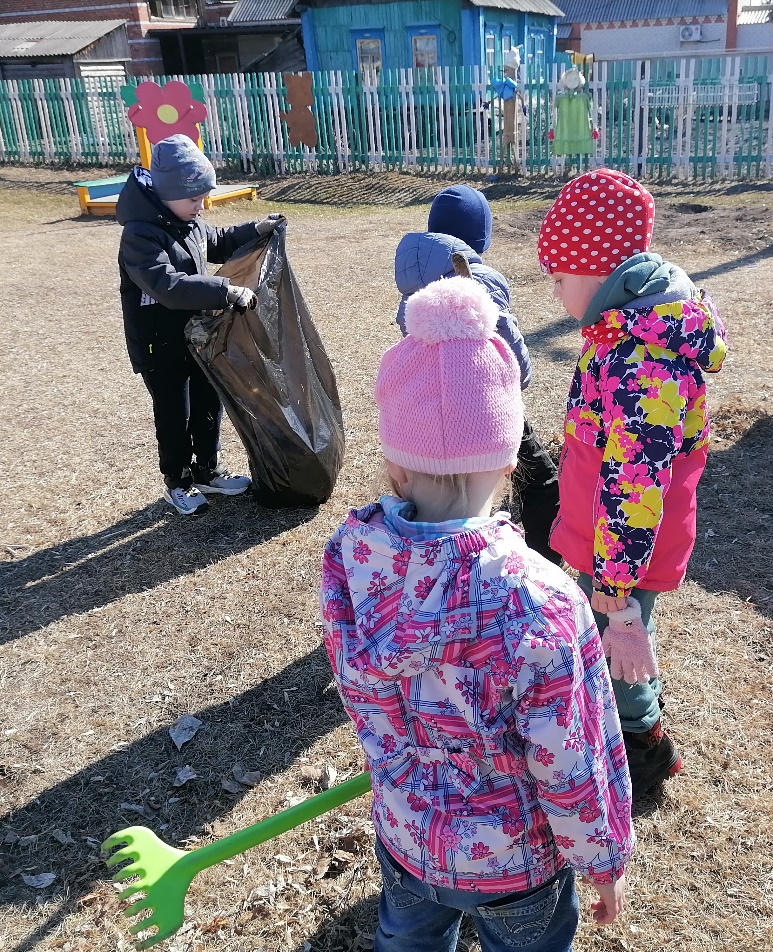 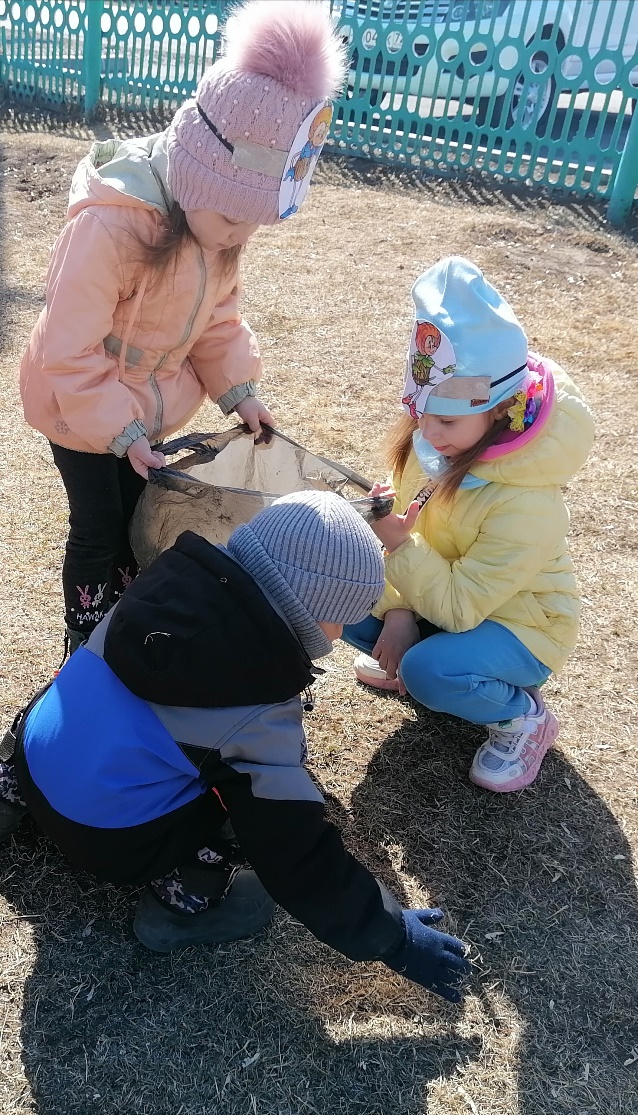 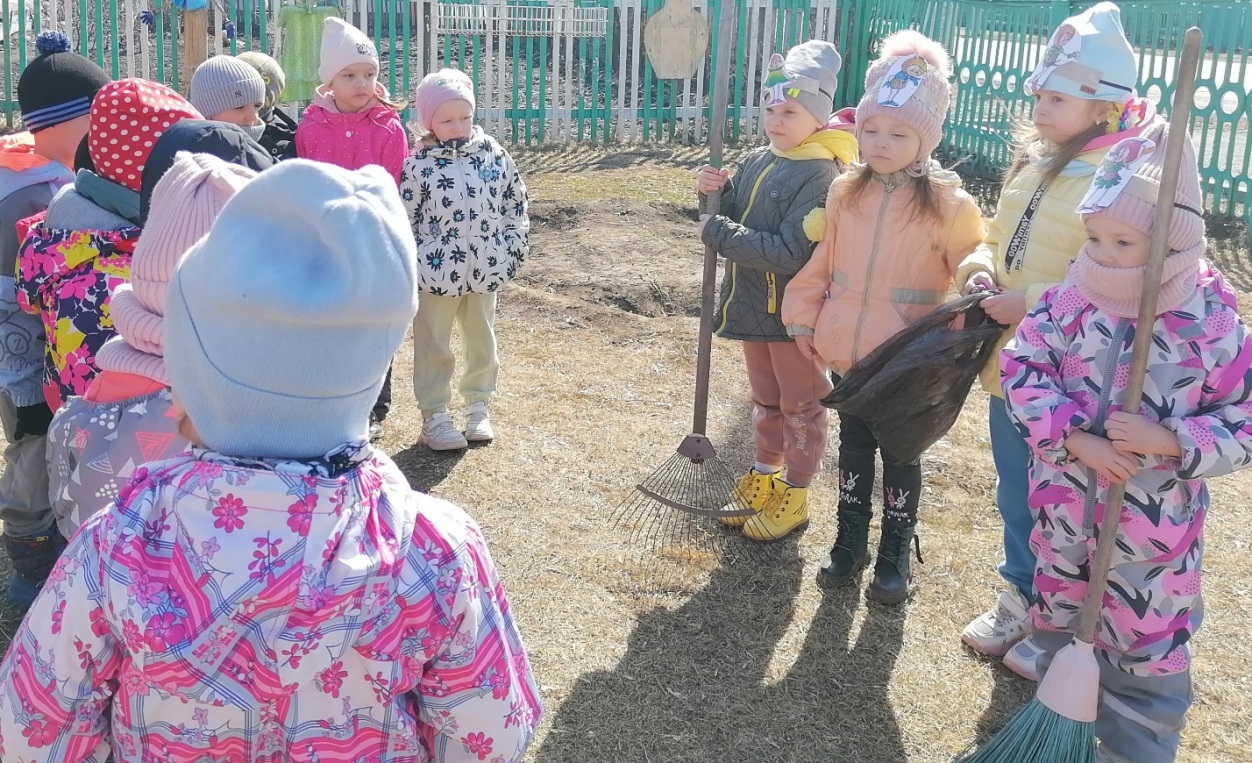 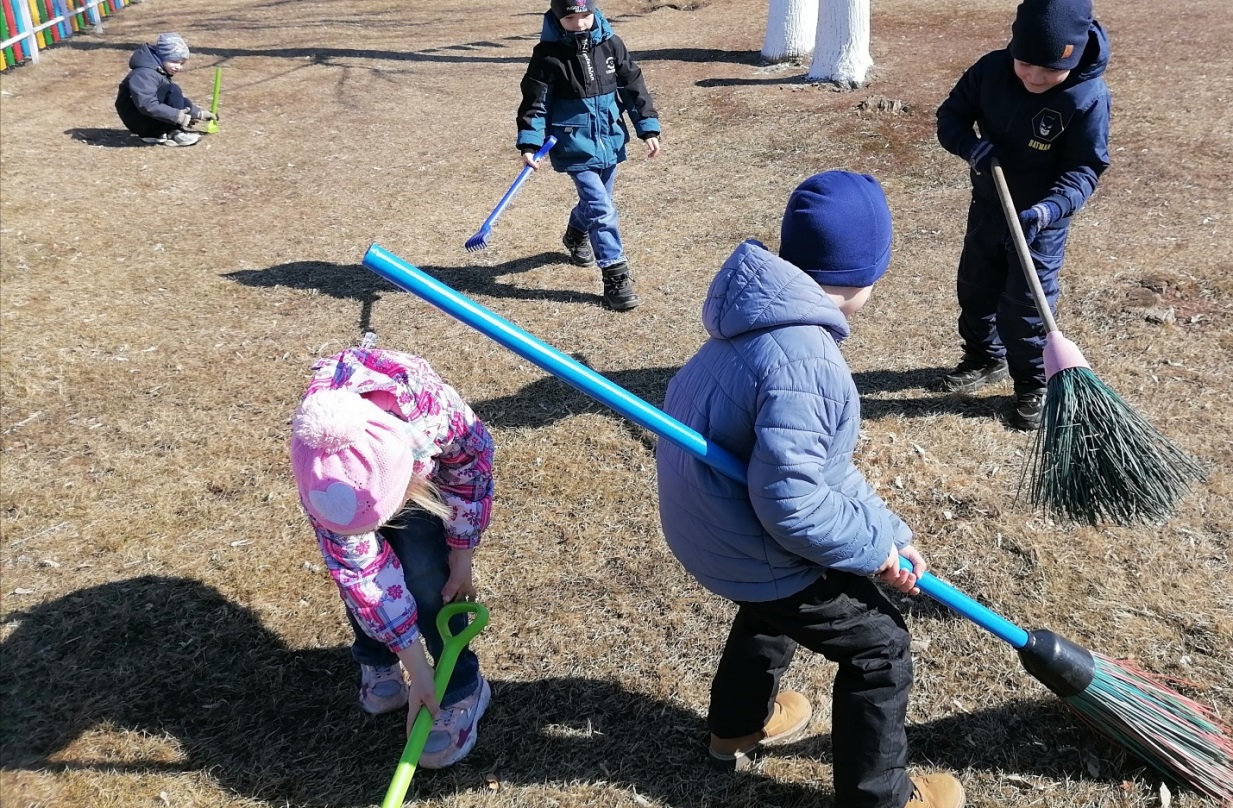 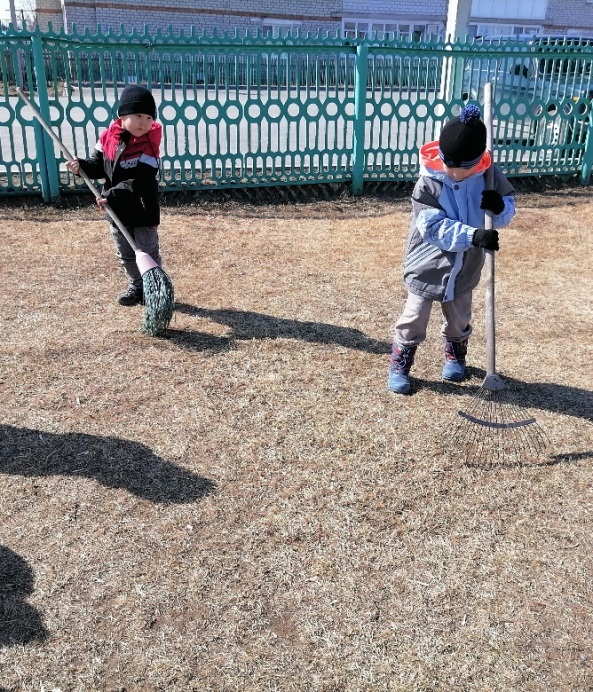 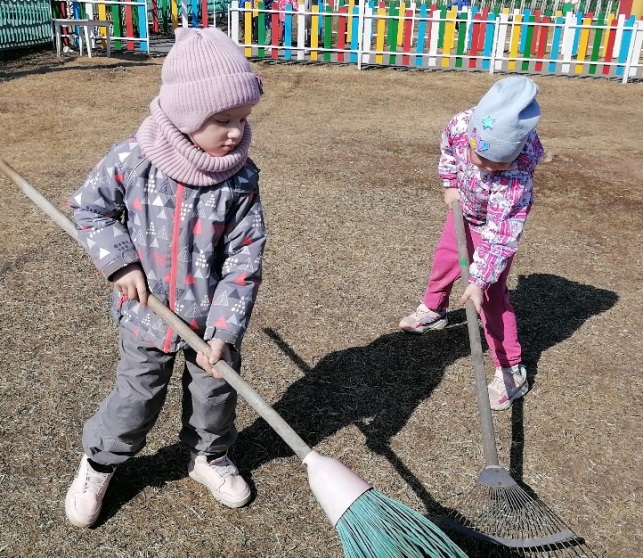 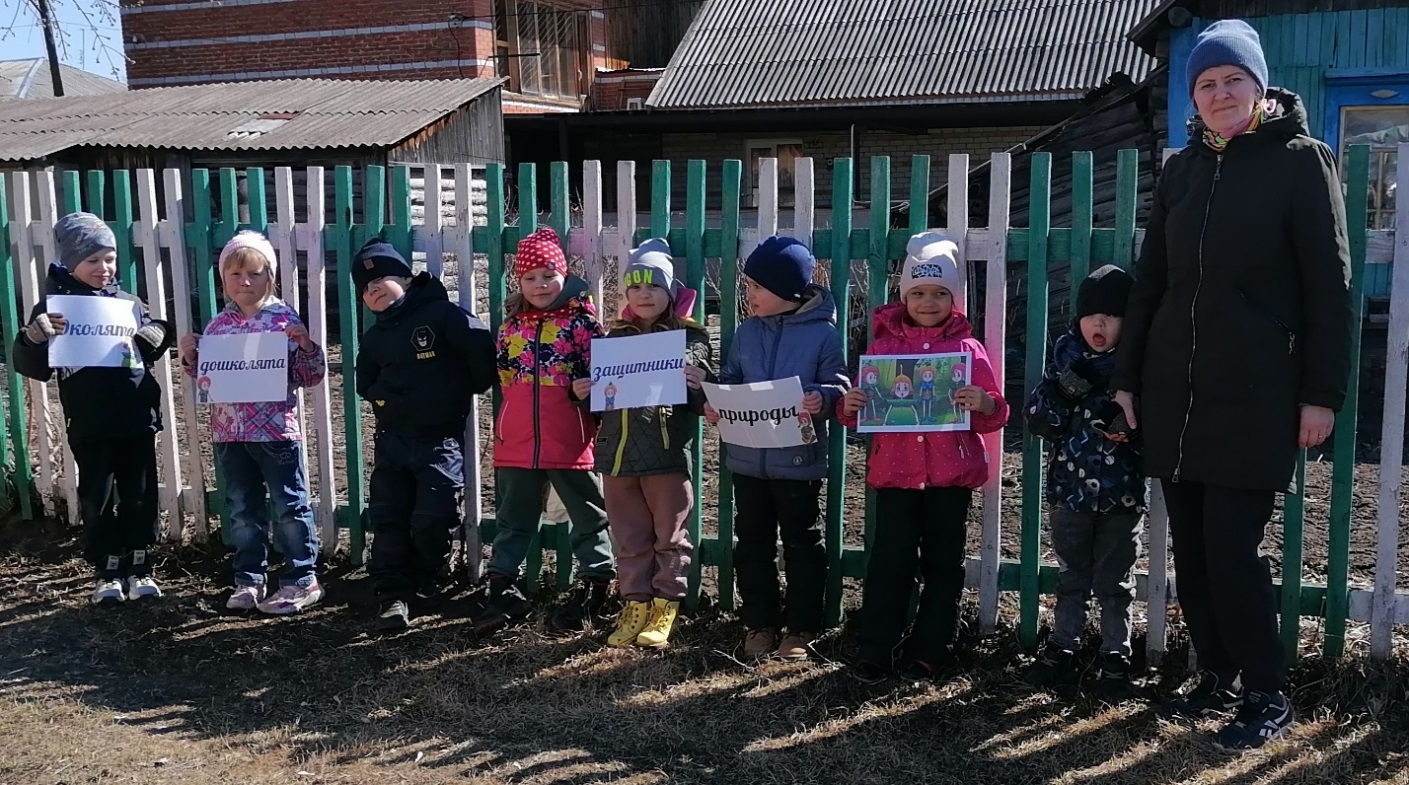 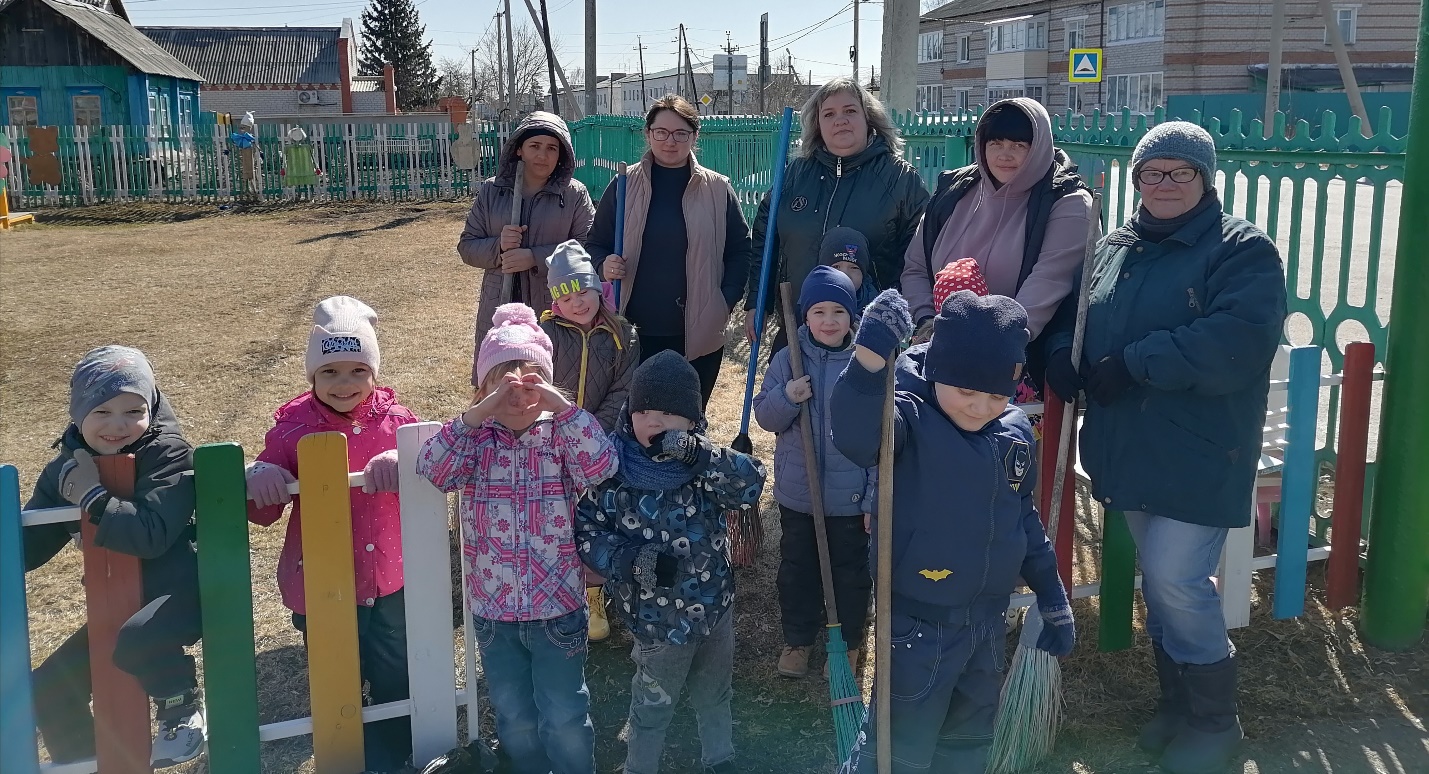 Стёпочкина Маргарита Сергеевна, воспитатель высшей квалификационной категории